Maturitní témata z dějepisu platná pro zkoušku profilové části 
v jarním a podzimním zkušebním období roku 2023Třída: 6.D, zkouška se koná ve španělštiněTEMAS DEL EXAMEN ORAL DE MATURITA                                                                                        
HISTORIA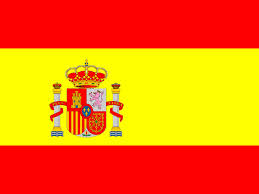 CURSO: 6.DSECCIÓN BILINGÜE CHECO-HISPANA DE PRAGA, República ChecaNúmero de temas: 25Prehistoria y el desarrollo de la sociedad humanaLos Países Checos en la época prehistóricaLas antiguas civilizaciones I: Mesopotamia y EgiptoLas antiguas civilizaciones II: Persia, India y ChinaGrecia AntiguaRoma Antigua      Llegada de los eslavos; Gran MoraviaBizancio y los reinos germánicos      El Principado de Bohemia entre los siglos IX-XIIEl Islam y su expansión. Al-Ándalus      El Reino de Bohemia bajo los últimos Premislidas (siglo XIII)La Europa feudal entre los siglos IX y XI      Los reinados de Juan I de Luxemburgo y Carlos IVEuropa entre los siglos XI y XIV. La ciudad y la burguesía      Venceslao IV y los principios de la reforma husitaLa época de los descubrimientos. Los Reyes Católicos      Las Guerras husitasEspaña en el siglo XVI: los Austria. Colonización de América      Jorge de Podiebrad y los JagellonesHumanismo y Renacimiento. Reforma y Contrarreforma      Los Países Checos en los años (1526–1618)La Guerra de Treinta Años (1618–1648)      Los Países Checos en la Guerra de Treinta añosEuropa en el s. XVII: los Austria españoles y la revolución inglesa      Los Países Checos en los años (1648–1740)Ilustración e independencia de EE.UU.      Los reinados de María Teresa y José IILa Revolución francesa y las guerras napoleónicas      El Renacimiento Nacional ChecoLa Europa de la Restauración: Congreso de Viena, revoluciones liberales y nacionalismo      El año 1848 en los Países Checos y Europa CentralLas revoluciones industriales y el movimiento obrero      Los Países Checos en la 2ª mitad del siglo XIXLa Primera Guerra Mundial      La Primera guerra mundial y los Países ChecosLa Europa de entreguerras      Checoslovaquia en los años 20 y 30; Tratado de Múnich y la Segunda RepúblicaLa Segunda Guerra Mundial      Protectorado Bohemia y Moravia, Movimiento de resistencia interior y exteriorLa Guerra Fría (1947–1956): características y conflictos      Checoslovaquia entre los años (1945–1948); Años 50La Guerra Fría (1956–1991)      La Primavera de PragaTercer mundo y la descolonización      Checoslovaquia en los años (1970–1980)España en el s. XXLa Revolución de Terciopelo, los principios del régimen democrático, la descomposición  de ChecoslovaquiaPři zkoušce z dějepisu je přípustné, aby část zkoušky, která se tematicky váže k českým ačeskoslovenským dějinám, byla konána v českém jazyce.                                                           
                                                                    …………………………………………Zpracovali: Mgr. Naděžda Moučková, Dr. Luis Montilla AmadorPraha 1. září 2022PaedDr. Zdeňka Bednářová                                                                                                         ředitelka školy